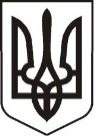 У К Р А Ї Н АЛ У Г А Н С Ь К А    О Б Л А С Т ЬП О П А С Н Я Н С Ь К А    М І С Ь К А    Р А Д А Ш О С Т О Г О   С К Л И К А Н Н ЯРОЗПОРЯДЖЕННЯміського  голови     «21» серпня 2019 р.	                    м. Попасна                                   № 02-02/180                      Про  участь у заходах з нагоди Дня Прапору України та Дня Незалежності                   У зв’язку з проведенням районних заходів з  нагоди  Дня Прапору України та Дня Незалежності, згідно з згідно з Міською цільовою Програмою відзначення державних, міських, професійних свят, ювілейних дат, заохочення за заслуги перед територіальною громадою м. Попасна на 2019 рік, затвердженої рішенням сесії міської ради  від 21.12.2018 № 101/3та керуючись п.20 ч.4 ст. 42 Закону України «Про місцеве самоврядування в Україні»:1. Керівництву міської ради та її виконкому взяти участь в заходах,  присвячених Дню Прапору України та Дню Незалежності, які відбудуться 23 серпня 2019 року.  2. Вручити кращим мешканцям міста наручні часи, подяку у рамці та букети квітів згідно списку (додаток)..3. Витрати  на  придбання букетів квітів  здійснити за рахунок  коштів виконкому міської ради на Міську цільову Програму відзначення державних, міських, професійних свят, ювілейних дат, заохочення за заслуги перед територіальною громадою м. Попасна на 2019 рік. Кошторис    витрат  затвердити (додаток). 4. Контроль за виконанням даного розпорядження покласти на фінансово-господарський відділ (Омельченко Я.С.) та організаційний відділ (Висоцька Н.О.).                       Міський голова             	    Юрій ОНИЩЕНКОВисоцька,2 05 65Додаток  до розпорядження міського голови від 21.08.2019 № 02-02/180СПИСОК нагороджених для вручення  наручних часів, подяк у рамці та букетів квітів                           1. Бондаренко Світлана Вікторівна2. Волкова Оксана Валеріївна3. Плехоткін Сергій Олексійович4. Бутко Руслан Вікторович5. Михайлюк Наталія Василівна          Заступник міського голови                                               І. ГАПОТЧЕНКО\Додаток  до розпорядження міського голови від 21.08.2019 № 02-02/180К О Ш ТО Р И Свитрат на  придбання букетів квітів       1. Букети квітів              5 шт.*400,00 грн.          -  2000 ,00 грн.                            ВСЬОГО:        2000,00 грн. (дві тисячі  грн. 00 коп.)Заступник міського голови                                                            І. ГАПОТЧЕНКОНачальник фінансово-господарського відділу  -                                                                     головний бухгалтер                                                                        Я. ОМЕЛЬЧЕНКО